2023年全区教师教学能力比赛护理专业人才培养方案 赛项组别：高职专业课程一组 所属专业大类：医药卫生大类所属专业类：护理类执行年级：2021级制订时间：2021年5月修订订时间：2022年10月一、专业名称及代码1.专业名称：护理2.专业代码：520201（原代码620201）二、入学要求招生对象：高中毕业生、中等职业学校毕业生或具有同等学力者。三、修业年限学制：3年修业年限：3-5年四、职业面向表1  护理专业职业面向五、培养目标与培养规格（一）培养目标本专业培养理想信念坚定，德、智、体、美、劳全面发展，具有一定科学文化水平，良好人文素养、职业道德和创新意识，精益求精的工匠精神，较强的就业能力和可持续发展能力，掌握护理专业必备的理论知识、专业技能和职业素养，面向医院及各级医疗卫生机构、健康服务机构的护理岗位，能够从事临床护理、社区护理、健康保健等工作的高素质技术技能人才。  （二）培养规格1.素质目标（1）坚定拥护中国共产党领导和我国社会主义制度。在习近平新时代中国特色社会主义思想指引下。践行社会主义核心价值观，具有深厚的爱国情感和中华民族自豪感。（2）崇尚宪法、遵法守纪、崇德向善、诚实守信、尊重生命、热爱劳动，履行道德准则和行为规范，具有社会责任感和社会参与意识。（3）具有崇尚“敬佑生命、救死扶伤、甘于奉献、大爱无疆”职业精神的初心。（4）具有职业素养、工匠精神、家国情怀、政治认同。（5）勇于奋斗、乐观向上，具有自我管理能力、职业生涯规划的意识。（6）树立珍惜生命，积极生活、健康向上的生活态度，树立正确的世界观、人生观、价值观。具有健康的心理和良好的心理素质。（7）具有良好的人际沟通能力，团队协作能力和服务意识。（8）具有健康的体魄、心理和健全的人格，掌握基本运动知识和1~2项运动技能，养成良好的健身与卫生习惯，以及良好的行为习惯。（9）具有一定的审美和人文素养，能够形成1~2项艺术特长或爱好。（10）增强保护患者隐私的人文关怀职业素养。培养学生冷静沉着、严谨细致的工作态度和工作作风。2.知识目标（1）掌握必备的思想政治理论、科学文化基础知识和中华优秀传统文化知识。（2）熟悉‎医疗卫生法‎规知识，熟悉国家卫‎生工作方针‎、政策及法规‎。（3）熟悉护理服‎务所必须的‎基础医学、临床医学、社会、人文等学科‎知识并能综‎合有效地运‎用于护理工‎作中。（4）掌握现代护‎理学的基础‎理论和基本‎知识；掌握急、慢性和重症‎病人的护理‎原则与急救‎的护理配合‎；了解护理学‎科和医学技‎术发展动态‎。（5）熟悉医疗机构的运营管理、组织架构、规章制度和服务。（6）熟悉社区医疗体系以及突发公共卫生事件应对知识。（7）熟悉与护理专业相关的自然科学、基础医学、临床及人文社会科学的基本知识。（8）熟悉社区护理、老年护理、中医护理、康复护理与精神科护理等专业岗位知识。（9）掌握一定的基础医学和临床医学知识。（10）具备规范的基础护理技术和专科护理技术相关知识。（11）掌握常见疾病的概念、病因、发病机理、健康史、身心状况、辅助检查、治疗原则、护理诊断、护理措施及护理评价相关知识。包括院前急救、优生优育、儿童生长发育规律、儿童保健等。（12）掌握生命周期各阶段、各系统常见疾病的预防、健康教育、健康促进及职业防护相关知识。3.能力目标（1）具有探究学习、终身学习、分析问题和解决问题的能力。（2）具有良好的语言、文字表达能力和沟通能力。（3）具有为护理对象的身体、心理、社会、文化等方面提供整体护理的能力。（4）具有良好的‎适应第一线‎工作环境的‎基本能力；具有继续学‎习新知识和‎接受新技能‎的能力。（5）具有规范的基础护理和内、外、妇、儿科等专科护理操作能力。（6）能够规范地开展急危重症的抢救配合，具有一定的突发事件的应急救护能力。（7）能够运用基本护理技术对生命周期各阶段、各系统常见疾病实施整体护理能力。（8）能够独立进行常见疾病的健康教育和卫生保健指导。（9）具有社区卫生服务的基本技能、开展健康教育和卫生保健指导的能力，包括优生优育指导和妇女、儿童健康保健。（10）具有对常见病、多发病病情和常用药物疗效、反应的观察能力和护理能力。（11）能对老年人开展生高质量的生活照护、疾病照护及临终关怀。（12）具有完整记录护理过程的能力。（13）会正确使用和维护常用仪器设备，有一定的信息技术应用和维护能力。六、课程设置及要求（一）课程体系结构图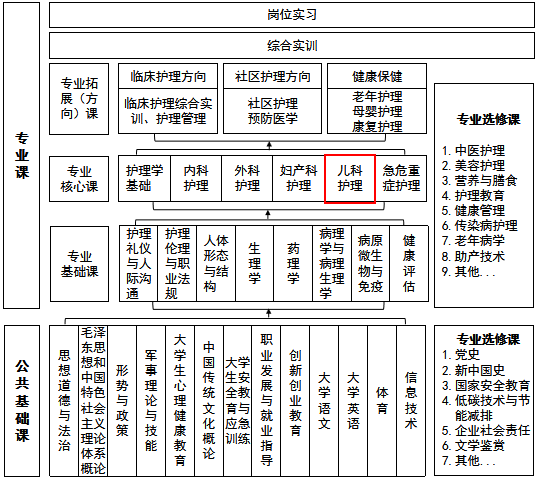 图1  课程体系结构图（二）课程内容及要求1.公共基础课程（1）公共基础必修课护理专业共开设13门公共基础必修课，共计734学时，占总学时25.5%。共计39学分，占总学分24.5%。表2  公共基础必修课程表（2）公共选修课护理专业共开设14门公共选修课，其中限定选修课2门（标*），应修6学分，占总学分3.8%。表3  公共选修课程表2.专业课程（1）专业必修课护理专业共开设专业必修课21门，其中专业基础课8门，共计学时384，学分24。专业核心课6门（标*），共计学时656，学分36。面向三个专业方向学生开设专业拓展课7门，按照专业要求必修其中2-3门，学时48，学分3。专业课总计学时1088，总计学分63。表4  专业必修课程表（2）专业选修课护理专业共开设19门专业选修课，应修12学分，占总学分7.5%。表5  专业选修课程表3.实践教学环节护理专业实践教学环节共4部分，共计39学分，占总学分24.5%。表6  实践教学环节列表七、教学进程总体安排（一）教学活动周分配表7  教学活动周分配表（二）教学进程计划表表8  教学进程计划表  （三）学分、课时占比分配表 表9  学分、课时占比分配表八、实施保障（一）师资队伍1.队伍结构组建由专任教师和兼职教师构成的双师型教学团队，生师比不高于25 ：1。双师素质教师占专业教师比达到90%，兼职教师比列不低于30%，副高以上职称占40%以上。教师的职称、年龄、学历等方面梯队结构合理。2.专任教师①具有高等学校教师资格证书。②具有护理相关专业本科及以上学历，具有护师执业资格证书（初级）。③专业学识渊博，具有一定职业教育理论知识和教学经验，为人师表，有理想信念、有道德情操、有扎实学识、有仁爱之心，具有良好的职业道德。④具有扎实的本专业相关理论功底和实践能力。⑤具有较强信息化教学能力，能够开展课程教学改革和科学研究。⑥有每5年累计不少于6个月的企业实践经历。3.专业带头人专业带头人原则上应具有副高及以上职称，能够较好地把握国内外护理行业、专业发展，能广泛联系行业企业，了解行业企业对本专业人才的需求实际，教学设计、专业研究能力强，组织开展教科研工作能力强，在本区域或本领域具有一定的专业影响力。4.兼职教师①具备良好的思想政治素质、职业道德和工匠精神。②从事护理专业相关的临床工作经历3年以上，具有扎实的专业知识和丰富的实际工作经验，具有中级及以上相关专业职称。③具有扎实的与护理专业相关理论功底和实践能力。④能承担专业课程教学、实习实训指导和学生职业发展规划指导等教学任务。（二）教学设施1.素质教育基地护理专业共有24间专业教室和6间智慧教室，能保障护理专业学生日常教学活动，以现代教育技术为支撑，具有多种现代化教学手段，功能齐全、设施完备。具有专业理论教学功能、实践教学功能、专题研讨功能、专业自修功能、专业文化培育功能等。表10  素质教育基地列表2.校内实训基地护理技能综合实训中心始建于2012年，总建筑面积约4500㎡，现建成并投入使用的实训室共33间，可满足护理专业18个科目的200多个实训项目的实训需求。实训中心建设先后共投资1200多万元，其中设备仪器投入约908万，现有大型仪器设备973台（个）；护理模型约1092个（套）；虚拟仿真软件23套；病理标本56套；病生切片标本2070个；多媒体设备81个（套）。护理技能综合实训中心现有较完善的管理体系和管理办法，设专兼职管理员8名。表11  校内实训基地列表3.校外实习基地护理专业共有21家校外实习基地。遴选标准为：能提供临床护理、社区护理、健康保健相关实习岗位；能涵盖当前相关产业发展的主流技术，可接纳一定规模的学生实习；能够配备相应数量的指导教师对学生实习进行指导和管理，各基地均有保证见习、实习学生日常工作、学习、生活的规章制度。主要功能为开展实训教学、见习学习、顶岗实习、社会实践等合作。部分实训项目可到校外实习基地开展现场教学，让学生在真实职业环境中实训，提高其岗位胜任能力。各系统常见疾病护理校内授课结束后，到校外实训基地进行见习学习，落实“教学过程”与“工作过程”对接。表12  校外实习基地列表（三）教学资源 1.教材、教辅资源教材及教辅资料选用要求：按照国家规定选用优质教材，禁止不合格的教材进人课堂。建立有专业教师、行业专家和教研人员构成的教材选用机构，建立并完善教材选用制度，经过规范程序择优选用教材。组建专业化活页式教材开发团队，基于“岗课赛证”融通，校企深度合作，充分利用企业资源，以学生能力培养为先导，以岗位核心能力为主线；遵循“以学生为中心，线上线下互通”的原则，共开发活页式教材5本。2.图书、文献资源图书文献配备能满足人才培养、专业建设、教科研等工作的需要，方便师生查询、借阅。专业类图书文献主要包括:护理行业政策法规、行业标准、技术规范以及护理类实验实训手册、护理专业操作技术类图书、实务案例类图书、护理专业学术期刊等。3.数字化教学资源建设、配备与本专业有关的音视频素材、教学课件、数字化教学案例库、虚拟仿真软件、数字教材等专业教学资源库，应种类丰富、形式多样、使用便捷、动态更新，能满足教学要求。表13  数字化教学资源列表（四）教学方法依据国家职业教育改革实施方案、护理学类教学质量国家标准，以提高岗位胜任力为导向，落实“一体两翼三融四岗五对接”的护理人才培养模式，即一体：以立德树人为主体；两翼：校企协同双元育人；三融：大思政、大实践、大工匠；四岗：识岗、练岗、跟岗、顶岗；五对接：专业与职业岗位对接、课程内容与职业标准对接、教学过程与生产过程对接、学历证书与职业资格证书对接、职业教育与终身学习对接。构建“岗课赛证融通，工作过程导向，思政品牌育人”的特色课程模式。采用“以教师为主导，以学生为主体”的教学，融”教、学、做”为一体。教学方法灵活多样，课堂教学和实践技能相结合，注重学生的创新精神和实践能力的培养，在具体情景病例中学活知识。在教学过程中，开展项目化综合实训，重视启发式教学，充分应用项目教学法、任务教学法、直观演示法、案例教学法、小组讨论法、练习法、校内实训、临床见习等多种教学方法，有效地调动学生的学习积极性，促进学生积极进步，激发学生潜能，提高教学质量。（五）学习评价职业素养领域课程的考核主要通过书面测验、考试检查学生对知识掌握情况，同时辅以情感、态度、价值观、创新精神和实践等方面的指标。专业学习领域的考核通过线上线下考核相结合；课前、课中、课后考核相连续；过程性、结果性考核相融合，最终形成全方位、立体化的多元化考核体系。在人才培养过程中，注重过程考核，考核中增加个人职业素养等增值评价内容，由单一的最终评价转化为综合评价；由教师单一评价转化为学生自评、学生小组互评与教师（企业指导教师）评价相结合；由学校单一评价学生转化为校企共同评价。借助多种信息化教学评价手段等，实现全过程学习成绩的采集与反馈，运用大数据技术开展学习效果分析，促使师生发现不足和改进提高。学生在顶岗实习期间接受学院和企业双重指导，校企双方要加强对学生的工作过程控制和考核，实行以企业为主、学校为辅的校企双方考核制度，双方共同对实习学生进行考核和评价。考核由企业指导教师对学生的考核和学校指导教师对学生的顶岗实习报告评价两部分组成。考核方式为等级制，分优秀、良好、合格和不合格4个等级。（六）质量管理1.学校和二级院系应建立专业建设和教学质量诊断与改进机制，健全专业教学质量监控管理制度，完善课堂教学、教学评价、实习实训、毕业设计以及专业调研、人才培养方案更新、资源建设等方面质量标准建设，通过教学实施、过程监控、质量评价和持续改进，达成人才培养规格。2.学校和二级院系应完善教学管理机制，加强日常教学组织运行与管理，定期开展课程建设水平和教学质量诊断与改进，建立健全巡课、听课、评教、评学等制度，建立与企业联动的实践教学环节督导制度，严明教学纪律，强化教学组织功能，定期开展公开课、示范课等教研活动。3.学校应建立毕业生跟踪反馈机制及社会评价机制，并对生源情况、在校生学业水平、毕业生就业情况等进行分析，定期评价人才培养质量和培养目标达成情况。4.专业教研组织应充分利用评价分析结果有效改进专业教学，持续提高人才培养质量。九、毕业要求（一） 学分要求学生在毕业前应获得160学分方能毕业。（二）职业技能证书要求该专业学生毕业前至少取得一项职业资格证书方可毕业。表14  职业技能证书要求列表所属专业大类（代码）所属专业（代码）对应行业（代码）主要职业类别（代码）主要岗位类别/技术领域职业资格证书医疗卫生（52）护理（5202）卫生（84）内科护士(2-05-08-01)儿科护士(2-05-08-02)急诊护士(2-05-08-03)外科护士(2-05-08-04)社区护士(2-05-08-05)妇产科护士(2-05-08-08)临床护士岗位全国护士执业资格证医疗卫生（52）护理（5202）卫生（84）内科护士(2-05-08-01)儿科护士(2-05-08-02)急诊护士(2-05-08-03)外科护士(2-05-08-04)社区护士(2-05-08-05)妇产科护士(2-05-08-08)社区护士岗位全国护士执业资格证医疗卫生（52）护理（5202）卫生（84）内科护士(2-05-08-01)儿科护士(2-05-08-02)急诊护士(2-05-08-03)外科护士(2-05-08-04)社区护士(2-05-08-05)妇产科护士(2-05-08-08)健康保健岗位母婴护理等级证书老年照护等级证书医疗卫生（52）护理（5202）卫生（84）内科护士(2-05-08-01)儿科护士(2-05-08-02)急诊护士(2-05-08-03)外科护士(2-05-08-04)社区护士(2-05-08-05)妇产科护士(2-05-08-08)健康保健岗位健康管理师序号课程名称学习内容目标及要求学时学分1思想道德与法治1.珍惜大学生活，开拓新的境界。2.追求远大理想，坚定崇高信念。3.继承爱国传统，弘扬中国精神。4.领悟人生真谛，创造人生价值。5.学习道德理论，注重道德实践。6.领会法律精神，理解法律体系。7.树立法治理念，维护法律权威。8.遵守行为规范，锤炼高尚品格培养学生的爱国主义情操，坚定理想信念的自觉，激发敬业创新精神，形成良好人格品质与心理素质。树立法治意识，使学生具备现代公民的道德素养和法律素养。5232毛泽东思想和中国特色社会主义理论体系概论1.马克思主义中国化的科学内涵与历史进程。2.新民主主义理论。3.社会主义改造理论。4.社会主义建设道路初步探索的理论成果。5.邓小平理论。6.“三个代表”重要思想。7.科学发展观。8.习近平新时代中国特色社会主义思想及其历史地位。9.坚持和发展中国特色社会主义的总任务。10.“五位一体”总体布局。11.“四个全面”战略布局。12.全面推进国防和军队现代化。13.中国特色大国外交。14.坚持和加强党的领导。通过该课程学习，使学生全面理解马克思主义中国化理论成果的科学内涵、理论体系、思想精髓、精神实质。坚定中国特色社会主义道路自信、理论自信、制度自信、文化自信。学习把握理论背后的思想，思想之中的战略，以及战略之中蕴含的智慧，从而得到思想的启迪、战略的启蒙和智慧的启示。带着思考学，带着问题学，做到学有所思、学有所悟、学有所得，不断提高自己的思想理论水平，不断提高分析问题、解决问题的能力。自觉投身于中国特色社会主义伟大实践，为实现中华民族伟大复兴作出应有的贡献。7243形势与政策1.党和国家重要会议精神。2.重大事件、纪念活动与热点话题。3.国内形势与政策。4.国际形势与外交方略。5.大学生创新创业教育与实践。使学生学会运用马克思主义的形势观和政策理论，科学地分析国内外形势，正确地理解党的现行政策，引导他们自觉地拥护党的基本路线，维护社会主义制度。3214军事理论与技能1.国防概述。2.国防法制。3.国防建设。4.国防动员。5.军事思想概述.6.毛泽东军事思想。7.邓小平新时期军队建设思想。8.国际战略环境概述。9.国际战略格局。10.我国安全环境。11.高技术概述。12.高技术在军事上的应用使学生掌握了基本军事理论与军事技能，达到增强国防观念和国家安全意识，提高政治思想觉悟，激发学生的爱国热情，强化爱国主义、集体主义观念，加强组织纪律生，促进大学生综合素质的提高为中国人民解放军训练后备兵员和培养预备役军官打下坚实的基础。10645大学生心理健康教育1.心理健康概述。2.成长路上，有你有我（团队建设）。3.认识自我，适应生活（自我探索）。4.自我调控，管理情绪（认识情绪）5.真诚待人，学会交往（人际关系）。6.自尊自重，享受真爱（爱情）。7.笑对挫折，永不言败（挫折）。8.探寻方向，成就自我。9.我们一起走过（结束课程）。使学生树立心理健康发展的自主意识，了解自身的心理特点和性格特征，能够对自己的身体条件、心理状况、行为能力等进行客观评价，正确认识自己、接纳自己，在遇到心理问题时能够进行自我调适或寻求帮助，积极探索适合自己并适应社会的生活状态。3226中国传统文化概论1.中国文化依赖的经济基础与社会政治结构。2.中国传统文化的发展历程。3.中国文化的基本精神与传统伦理道德。4.儒家学说。5.道家学说。6.中国古代宗教。7.古代教育。8.中国科技文化。9.中国文学。10.中国传统文化向近代的转变。使学生进一步认识中国文化的基本特征，引发学生思考中国文化的继承和创新问题，提高学生的人文素质，增强学生的民族自信心、自尊心、自豪感，培养高尚的爱国主义情操。1617大学生安全教育与应急训练1.大学生安全教育概述。2.关注与维护国家安全。3.珍爱生命与人身安全。4.防范侵害与财产安全。5.防火知识与消防安全。6.突发公共事件与安全。7.网络侵害与安全预防。8.大学生心理健康与安全。9.学习、社交与求职安全。10.自护自救常识。激发大学生树立安全第一的意识，并努力在学习过程中主动掌握安全防范知识和主动增强应急管理能力，养成良好的安全习惯，提高安全与应急意识，掌握安全知识和防范技能，增强自我防范与应急能力3228职业发展与就业指导1.职业生涯规划的概述。2.职业生涯规划的自我探索与环境认知。3.职业生涯规划的方法与步骤。4.就业创业环境与政策。5.就业创业准备。6.就业流程和就业派遣及创业系列讲座。                                                  使学生了解就业形势，熟悉就业政策，提是高就业竞争意识和依法维权意识，激发全面提高自身素质的积极性和自觉性，形成正确的就业观，养成良好的职业道德，提高就业竞争力及创业能力。   3229创新创业教育1.创业概论。2.当代高校大学生 创业现状。3.创业、创新与创业 管理。4.创新与创业者的源头。 5.创业团队管理。6.创业项目书。7.创业融资、创业风险与危机管 理。使学生会运用创新思维解决学习 生活中的各类问题：能够根据自身 条件制订合理创业目标，能够运用 创业技巧完成创业项目的选择，能 够适应职业环境，完成从学生到社 会人的角色转换并合理进行个人 职业发展，能够具备创业者的基本 素质与能力，做好创业准备。32210大学语文诗词曲（诗经、楚辞、乐府诗、田园诗、唐诗、宋词、原曲）。2.散文（论语、史记、唐宋散文）。3.小说（聊斋志异、红楼梦、边城）。4.戏曲（西厢记、茶馆、哈姆雷特）。5.素质拓展（应用文写作、口语）通过学习优秀文学作品所蕴涵的高尚情操和民族精神熏陶学生，提高和强化对母语的理解能力和运用水平，帮助学生夯实语文根基，以适应各类专业课程学习的需要，并为学生将来的继续教育奠定良好的基础。72411大学英语1.会面介绍。2.校园学霸。3.谈天说地。4.饮食男女。5.健康运动。6.节日聚会。7.交通出行。8.银行业务。9.休闲娱乐。10.购买商品。11.医院问诊。12.兼职达人使学生掌握一定的英语基础知识和听、说、读、写、译的基本技能，培养学生能够借助词典翻译和阅读有关英语业务资料的综合运用能力，使学生能够在涉外交际的日常活动和业务活动中进行简单的口头和书面交流，为今后的职业发展和终身学习奠定良好的基础。72412体育1.大学体育发展史与科学依据。2.运动人体三维科学基础。3.大学体育教育新理念。4.体育锻炼的科学方法。5.田径。6.球类。增强学生体能，掌握与应用基本得体育与健康知识与运动技能，培养运动得兴趣与爱好，形成坚持锻炼得习惯，具有良好得心理品质，形成健康得生活方式，发扬体育精神，形成积极进取、乐观开朗得生活态度。112613信息技术1.计算机基础知识。2.操作系统的功能与使用。3.Word文字处理软件的使用。4.Excel电子表格软件的使用。5.PowerPoint演示。6.因特网初识和应用。文稿软件的使用使学生能够了解计算机的应用领域及其功能，熟练计算机网络的基本知识和操作技能，熟练掌握办公自动化常用工具的使用方法，具有进行日常事务处理的能力，了解 互联网的一般知识，具有使用网上常用办公工具的能力。724序 号课程名称主要内容课程目标学 时学 分1中国共产党史*1.中国共产党的创建和投身大革命的洪流。2.掀起土地革命的风暴。3.全民族抗日战争的中流砥柱。4.夺取新民主主义革命的全国性胜利。5.中华人民共和国的成立和社会主义制度的建立。6.社会主义建设的探索和曲折发展。7.伟大历史转折和中国特色社会主义的开创。8.把中国特色社会主义全面推向21世纪。9.在新的形势下坚持和发展中国特色社会主义。10.中国特色社会主义进入新时代。通过学习党史，帮助学生全面了解中国共产党的建立和发展历程，系统总结回顾一百年来党团结带领人民不懈奋斗的光辉历程、伟大成就和宝贵经验，深入阐释中国共产党为什么“能”、马克思主义为什么“行”、中国特色社会主义为什么“好”的道理。3222新中国史*1.过渡时期（1949——1956年）2.十年探索时期（1956-1966年）3.文化大革命（1966-1976年）4.社会主义现代化建设的新时期（1978年到至今）。在国际形势风云变幻、国内发展百舸争流的新时代，通过学好新中国史，指导学生从中汲取丰富滋养，厚植发展基础，指导学生能为妥善应对百年未有之大变局，实现中华民族伟大梦想，不断注入历史智慧，增添精神动力。3223改革开放史1.中国命运大转折。2.从禁锢到入世。3.财富洗礼。4.结束人治 走向法治。5.税改撑起中国奇迹。通过学习改革开放史，让学生充分认识改革开放就是强国之路；自觉做改革开放的拥护者和支持者。3224社会主义发展史1.空想社会主义的产生和发展。2.马克思、恩格斯创立科学社会主义理论体系。3.列宁领导的十月革命胜利并实践社会主义。4.苏联社会主义模式的建立和苏联模式的兴衰。5.从新民主主义革命到社会主义实践。6.中国特色社会主义的伟大实践和理论创造。本课程旨在通过向学生重点讲授社会主义思想、运动和制度的产生、演变和发展的历史进程及其规律，了解社会主义的过去和现在，吸取历史发展进程中的经验教训，正确认识其发展趋势，正确认识社会发展的内在规律，坚定中国特色社会主义信念。3225历史学1.中国历史。2.世界历史。为学生奠定用唯物史观的立场、观点和方法，认识人与社会、人与自然问题的思想基础，陶冶道德情操，养成健全人格，培育以爱国主义为核心的民族精神，树立人类文明多元共创的价值观念，增进社会责任感和历史使命感。3226哲学与人生1.坚持从客观实际出发，脚踏实地走好人生路。2.用辩证的观点看问题，树立积极的人生态度。3.坚持实践与认识的统一，提高 人生发展能力。4.顺应历史潮流，树立崇高的人生理想。5.在社会 中发展自我，创造人生价值。引导学生自觉能动的选择人生，使学生确立辩证的、联系的发展的观点处理人际关系，对待人生逆境，提高学生的知行统一能力，明辨是非能力以及学生的创新能力。3227低碳技术与节能减排1.低碳技术概论。2.低碳能源体系。3.低碳产业结构。4.低碳技术创新。5.煤炭清洁利用。7.油气资源清洁利用。8.低碳城市建设。9.低碳政策保障。掌握低碳技术，在重点创新领域的利用，了解低碳经济与低碳技术，认识中国减碳技术与国际水平差距，能够站在环境保护和可持续发展的角度思考，能源化学工程实践的可持续性，评价能源化学产品生产过程中可能对人类和环境造成的损害和隐患。3228国家安全教育1.总体国家安全观。2.国家安全时头等大事。3.身边的国家安全。4.筑牢国家安全的底线。新型领域国家安全。正确理解并掌握与国家安全相关知识，树立总体国家安全观，系统了解国家安全形势，了解国内外安全领域面临的复杂形势，提高甄别不同信息的能力，培养国家安全意识，提升国家认同感和社会责任感，以实际行动维护国家安全，增强大学生维护国家安全的责任感和使命感。3229企业社会责任1.企业社会责任导论。2.企业社会责任体系。3.企业社会责任管理。4.企业社会责任发展。能结合中国传统文化中的社会责任思想对现代企业社会责任文化的解读。能够契合中国经济现实对现代企业社会责任实践的法律道德控制。熟知企业社会责任管理的基本范式探寻。具有良好的思想政治素质、社会公德和职业道德；培养企业社会责任意识使之成为职业信仰。32210文学鉴赏1.文学欣赏概述。2.中国经典诗歌、散文欣赏。3.中国经典戏曲欣赏。4.欧美、亚洲文学欣赏。5.影视、网络文学欣赏。通过文学作品的赏析、解读、移情换位，在阅读或听讲文学作品的过程中，对艺术形象进行感受、理解、联想和想象，并在感情上获得快感和美感的一种精神活动。通过这一活动的持续进行,以培养高职生的人文修养，提高其人文素质。32211音乐鉴赏1.音乐表现的基本特征。2.如何欣赏音乐。3.人声的分类与声乐演唱。4.常见声乐作品的体裁。5.民歌。开阔学生的音乐视野，启迪智慧，促进学生全身心全面健康发展。帮助学生树立正确的审美观念，培养学生健康审美情趣和感受体验，鉴赏音乐美的能力，树立正确的审美观念，突出艺术学科特点，寓思想 品德教育于音乐之中。32212社交礼仪1.个人形象礼仪。2.会面礼仪。3.通信礼仪。4.交谈礼仪。5.宴请礼仪。6.职场礼仪。使学生具备高素质劳动者和中高级专门人才所必须的人际沟通交际能力。认识并养成文明礼貌的为人处世习惯，今后工作学习交流打下良好基础，并注重渗透思想教育，逐步提高学生的综合素养，加强学生的职业道德观念。32213市场营销1.市场分析。2.市场细分与目标市场选择。3.产品决策。4.渠道决策。5.市场推广决策。使学生掌握市场营销的基本知识、基本方法和主要技能，提高学生的职业实践能力，为学生拓宽就业渠道，适应市场营销类岗位工作打下良好的基础。32214书法艺术欣赏1.书法艺术的构成要素。2.书法工具、材料。3.书法鉴赏的心理机制。4.书法史略。5.篆书与篆法、隶书与隶法、楷书与楷法。提高学生感受美、表现美、鉴赏美、 创造美的能力。树立正确的审美观念，培养高雅的审美品位，陶冶情操，发展个性，了解、吸纳优秀成果，提高文化艺术素养，增强爱国主义精神和民族自豪感。322序号课程名称学习内容目标及要求学时学分1护理礼仪与人际沟通1.绪论。2.仪表礼仪。3.仪态礼仪。4.语言礼仪。5.社交礼仪。6.护士工作礼仪。7.护理人际沟通的相关理论。8.护理工作中的关系沟通。 9.护理工作中的语言沟通。10.护理工作中的非语言沟通。使学生逐步具备护士各项交往礼仪素质要求，规范的基本礼仪，良好的职业行为，团结协作的精神，亲和的沟通能力，以适应现代社会及护理职业的需要。1612护理伦理与职业法规1.绪论。2.护理伦理学的基本理论。 3.护理伦理学的原则、规范和范畴。 4.卫生法律法规的基本理论。5.护理人际关系伦理。6.基础护理和整体护理伦理。7.临床护理伦理。8.社区卫生服务护理伦理。9.临终护理和尸体料理的护理伦理。10.护理伦理评价和监督。11.护理伦理教育和修养。12.护士管理法律制度。 13.护理活动相关法律制度。 14.医疗事故处理法律制度。通过本课程的教学，使学生掌握卫生法律法规的一般理论和知识及基本方法，培养出学生的法律思维和法律意识，使学生具有能辨证的分析医护活动中的法律现象和初步处理医护的法律问题的能力，从而达到保护护患双方的合法权益、提高护理服务质量、增进护患良好关系的目的。 1613人体形态与结构1.绪论。2.基本组织。3.运动系统。4.消化系统。5.呼吸系统。6.泌尿系统。7.生殖系统。8.脉管系统。9.感觉器官。10.内分泌系统。11.神经系统。学生能够指出重要的体表标志;能确定重要脏器的体表投影;能够明确人体主要器官的位置，结构及毗邻，并能够结合人体解剖学知识初步解释相关疾病的生理病理现象。9664生理学1.绪论。2.细胞的基本功能。3.血液。4.能量代谢与体温。5.消化和吸收。6.内分泌。7感觉器官的功能。8.血液循环。9.呼吸系统。10肾脏的排泄功能。11.神经系统的功能。12.生殖系统。能够说出生命活动的基本特征及生理学的任务、各系的生理功能及调节机制。解释相关生理现象。感受到生理学知识构成的逻辑体系,激发学习兴趣，为后续专业课的学习奠定基础6445药理学1.绪论。2.药效学。3.药代动力学。4.影响药物作用的因素。5.学习常用镇静催眠药、解热镇痛抗炎药、中枢兴奋药、胆碱受体阻断药、抗心律失常药、抗心绞痛药物和钙拮抗剂、抗高血压药、利尿药和脱水药、镇咳、祛痰及平喘药、甲状腺素与抗甲状腺药、降血糖药、抗生素、抗结核药等药物的药理作用及用药护理。使学生能够说出药理学的基本理论、基本概念及各类代表药物的药理作用、作用机制、临床用途、主要不良反应及用药注意事项。熟悉药物的分类、常用药物的作用特点、临床应用及主要不良反应。使学生具备对个人、家庭、社区的药学服务对象开展用药咨询的药理基础知识，对常见病病人用药期间的病情变化与药物作用进行观察和初步分析的能力。4046病理与病理生理学1.绪论。2.疾病概论。3.组织和细胞的适应、损伤与修复。4.炎症。5.肿瘤。6.心血管系统疾病。7.呼吸系统疾病。8.消化系统疾病。9.泌尿系统疾病。10.生殖系统疾病。11.传染病和寄生虫病。12.内分泌系统疾病。13.神经系统疾病。14.免疫系统疾病。15.淋巴造血系统疾病。16.水、电解质紊乱。17、酸碱平衡紊乱。18.发热。19.缺氧。20.弥散性血管内凝血。21.休克。22.心力衰竭。23.呼吸衰竭。24.肝性脑病。25.肾功能衰竭。能够识別基本病理过程，应用病理学知识综合分析病理学变化；能对所学疾病的病理变化与临床病理联系进行独立分析，做出初步结论。引导学生发现问题、分析问题、解决问题的能力。4027病原微生物与免疫1.免疫学概述。2.细菌概述。3.免疫系统。4.超敏反应。5.病毒的概述。6.常见的病毒。7.常见的病原菌。应用微生物基本理论与技能牢固树立无菌观念，提高生物安全意识在诊疗工作过程中防止医院内感染。具有初步卫生宣教、健康指导和预防保健能力。3228健康评估1.健康评估的内容与方法。2.护理诊断的书写。3.问诊方法与注意事项。4.临床常见症状的特点与问诊要点和内容。5.身体评估与临床意义。6.实验室检查内容和临床意义。7.心电图理论、实操与常见异常心电图特点8.护理文书的书写和注意事项。使学生能具备从服务对象的身体、心理、社会等方面收集健康资料，进行以人的健康为中心进行护理评估，结合实验室和其他检查结果，从护理角度根据评估对象对现存的或潜在的健康问题的反应作出护理诊断，具备监测和判断病情变化的能力。8049*护理学基础1.绪论。2.医院环境。3.入院与出院患者的估计。4.预防与控制医院感染。5.患者安全与护士的职业防护。6.清洁护理。7.休息与活动。 8.生命体征的评估与护理。9.冷热疗法。10.饮食与营养。11.排泄护理。12.给药。13.静脉输液与输血。 14.标本采集。15.疼痛患者的护理。16.病情观察与危重患者的管理。17.临终护理。18.医疗与护理文件的书写。使学生掌握护理学的基本概念与理论，具备满足护理对象生理、心理及治疗需求的基础护理技术和相关的护理基本知识。使学生具有较强的护理实践技能及必备的护理基本知识，培养学生良好的职业素质，160810*内科护理1.呼吸系统疾病病人的护理。2.循环系统疾病病人的护理。3.消化系统疾病病人的护理。4.泌尿系统疾病病人的护理。5.内分泌疾病病人的护理。6.血液系统疾病病人的护理。7.风湿性疾病病人的护理。8.神经系统疾病病人的护理。学生将能较为全面和系统地获得内科常见病、多发病的防治和护理的基础理论、基本知识和基本技能，具备一定的对内科病人实施整体护理的能力，以及对内科常见急危重病的配合抢救能力。144811*外科护理1.外科基本估计技术。2.普外科常见疾病病人的护理。3.心胸外科常见疾病病人的护理。4.颅脑外科常见疾病病人的护理。5.甲乳外科常见疾病病人的护理。6.胃肠外科常见疾病病人的护理。7.肝胆外科常见疾病病人的护理。8.泌尿外科常见疾病病人的护理。9.骨外科常见疾病病人的护理。使学生能全面、系统地掌握外科疾病的基本知识，能够运用护理程序对外科疾病病人实施整体护理，以及对外科常见急症的配合抢救能力。144812*妇产科护理1.女性生殖系统基础知识。2.正常妊娠期、分娩期、产褥期妇女的护理。3.异常妊娠期、分娩期、产褥期父母的护理。4.女性妇科疾病及肿瘤的护理。5.计划生育和妇女保健。使学生能掌握女性生殖系统基础知识，可以运用所学知识护理产妇和妇科疾病的女性。培养学生的感恩意识和关爱女性的职业素养，帮助学生树立正确的恋爱，婚姻家庭观。80413*儿科护理1.绪论。2.生长发育。3.儿童保健。4.住院儿童护理。5.儿科护理技术。6.营养及营养障碍性疾病的护理。7.新生儿与新生儿疾病患儿的护理。8.各系统疾病患儿的护理。9.传染性疾病患儿的护理。10.结核病患儿的护理。使学生树立“一切以小儿健康为中心”的整体护理理念，具备良好的职业素质及儿科护理的专业知识和技能。能熟练运用护理程序对小儿进行整体护理，对儿科常见病、多发病以及一般急症、重症患儿具有一定的评估能力，提出护理诊断并以采取相应的护理措施。引导学生在遵守职业道德与法律法规的基础上，追求更高的思想道德标准，树立崇高职业精神。64414*急危重症护理1.急救医疗服务体系的组成与管理。2.急救医疗服务体系的组成与管理。3.意外创伤与中毒的急救。4.意外伤害的急救，常见系统急症的救护。5.急性出血的救护。6.慢性疾病并发症的救护。7.重要器官功能障碍的救护。使学生能运用急救护理知识和技术，对常见急、危、重症病人实施整体护理，以提高急危重症的抢救配合能力，并具有一定的突发事件的应急救护能力，并树立“生命第一，时效为先”意识，为学生可持续发展奠定良好的基础。64415临床护理综合实训1.基本护理技术实训。2.循环系统疾病病人的护理。3.消化系统疾病病人的护理。4.呼吸系统疾病病人的护理。5.急救技术综合实训。通过完成典型工作任务的实训教学，使学生更加熟练掌握各项常用护理技术，提高了护生护理技术的综合运用能力。48316护理管理1.绪论。2.计划。3.人力资源管理。4.领导。5.护理质量管理。6.护理与医院感染管理。7.信息管理。8.护理安全管理。使学牛了解管理的其本骐理。基本握五个管理的职能,能具体运用管理的基本理论和技能,解决护理管理中的实际狗题,为学习和发展现代化护理管理及今后担负起护理事业的管理工作奠定理论基础。16117社区护理1.社区护理的概念。2.我国的医疗保健制度。3.社区护理在护理程序中的应用。4.社区中的健康教育。5.社区儿童保健。6.社区妇女保健。7.老年人的健康。8.社区康复护理。使学生能够运用社区评估程序，进行社区评估，熟悉社区特殊群体和慢性病的管理和康复，了解社区护理的发展和流行病学研究，为今后从事社区护理工作奠定良好的基础。16118预防医学1.绪论。2.环境与健康概论。3.环境与职业卫生。4.营养与健。 5.社会因素与健康。 6.健康与健康相关行为。 7.预防保健社会策略。 8.人群健康研究的统计学方法。 9.人群健康研究的流行病学方法。 10.疾病的预防和控制。 让学生通过学习能够掌握预防医学的概念 ，了解预防医学的研究内容与研究方法 ，熟悉预防医学的工作特点 ，掌握三级预防原则，树立预防为主的思想，了解预防医学的发展是及未来发展的方向。32219老年护理1.绪论。2.老年护理相关理论。3.老年人的健康评估。4.老年人的健康保健及养老照护。5.老年人的心理卫生及精神护理。6.老年人的日常生活护理。7.老年人的安全用药及护理。78.老年人常见健康与护理。9.老年人常见疾病与护理。10.老年人的临终护理。使学生掌握老年人正常老化的基本特点、老年人健康保健、健康评估、日常护理等基本知识及技能，同时学习老年人常见疾病.用药、临床护理技术、社区护理等知识与技能，对老年人实施全面、综合、优质的护理服务。32220母婴护理1.孕妇的护理。2.婴儿常见病的预防及护理。3.产妇的护理。4.婴儿护理。5.小儿营养与喂养。6.婴儿生长发育及早期促进。使学生掌握女性生命周期中在妊娠期、分娩期、产褥期的生理、心理、社会等方面的特点及常见健康问题和学习胎儿、新生儿的生理特点及病理改变，能运用护理程序、专科护理技术对妊娠期的母儿、分娩期的母儿、产褥期的母亲和新生儿及其家庭及社区，实施针对个案特点、提倡以预防为主的个性化整体护理。80.521康复护理1.概述。2.康复护理基础理论。3.康复护理评价。4.康复治疗技术。5.康复护理技术。6.脑卒中康复护理。7.脊髓损伤康复护理。8.小儿脑瘫康复护理。9.帕金森病的康复护理颈椎病康复护理。10.腰突症康复护理。11.骨折的康复护理。12.关节置换术后康复护理。13.冠心病康复护理。14.慢阻肺康复护理糖尿病康复护理。本课程目的是使病、伤、残者的功能和能力得到最大限度的改善，重建患者身心平衡，最大限度地恢复其生活的能力。其目标任务是通过教学培养学生的康复护理理念，树立四位一体的大卫生观，使学生掌握康复医学和康复护理学的基础知识，能够运用康复护理技术指导临床护理以提高护理水80.5序号课程名称学习内容目标及要求学时学分1中医护理1.中医基本理论。2.认识疾病。3.养生康复教育。4.中药用药护理。5.中医护理专科技术。学生知道中医护理发展概况、中医基本理论，能正确应用中医护理基本程序，能运用中医养生保健的基本原则和方法进行健康教育，能进行中医用药护理，会进行中医专科护理技术操作。使学生树立整体观念和辨证施护思想，完善专科护理的知识能力结构，更好地胜任未来职业岗位。3222美容护理1.各种皮肤问题的形成原理及其护理方案。2.各类美容仪器的原理及其操作方法。3.各类仪器的操作实操练习。4.各种问题皮肤养生按摩技巧示范。使学生了解各类问题皮肤的形成原因及其处理方法:了解各类美容仪器的原理及其操作方法;熟练掌握各类按摩技巧。3223营养与膳食1.绪论。2.营养素与能量。3.常用食物的营养价值。4.合理营养与平衡膳食。5.特定人群的营养与膳食。6.医院膳食与营养支持。7.疾病的营养治疗与膳食。使学生获得有关营养和膳食的基本知识、基本理论和基本技能，熟悉营养在增进健康和防治疾病中的作用，掌握各类人群的营养需求和膳食原则，初步能对人们的合理营养及平衡膳食进行正确指导。3224中医康复1.经络腧穴的应用。2.中医推拿技术的使用3.中医针灸技术的使用。4.经络腧穴的应用。使学生掌握中医学指导下康复治疗方法的应用，能以中医基础理论为指导，运用调摄情志、娱乐、传统体育、沐浴、饮食、针灸推拿、药物等的方法，针对病残、伤残诸证、老年病证、慢性病人等的病理特点，进行辨证康复的综合应用。3225语言康复1.言语的形成。2.失语症3.儿童语言发育迟缓。4.构音障碍。5.听力障碍所致的语言障碍。6.口吃。7.吞咽障碍的定义。使学生掌握各种语言障碍的相关基础知识、语言障碍的类型。语言障碍方面包括失语症、构音障碍、儿童语言发育迟缓、听力障碍所致的语言障碍、发声障碍、口吃、腭裂、言语失用等。要求学生掌握各种语言障碍的评定方法和康复训练方法，培养出合格的语言治疗师。3226护理教育1.导论。2.护理学专业的教师与学生。3.护理教育的目标体系。4.护理教育的课程。5.护理教学的心理学基础。6.护理教学过程何原则。7.护理教学的组织形式。8.护理教学的方法和媒体。9.护理教学评价。10.护理教育与学生的全面发展。使学生了解护理教育的现状及其发展趋势，熟悉教育学理论、课程设置及教育评价方法，掌握课堂教学及临床教学的技巧与方法，培养其初步的护理教育能力。3227助产技术1.女性生殖系统与妊娠。2.正常分娩与异常妊娠。3.优生。4.产科常用手术。能对妇进行孕期监护，能对产妇进行平产接生，能进行母婴同室护理;能处理新生儿，能对异常妊娠、妊娠合并症、异常分娩、分娩期并发症病人进行整体护理，培养学生热爱助产事业，为母婴平安作出自已的贡献。3228临终关怀1.绪论。2.临终关怀学基本理论。3.临终关怀学相关概念与服务模式。4.生命、健康、疾病与生命质量。5.老化、衰老、衰竭与.临终关怀。6..临终关怀与姑息医学。7.常见恶性肿瘤的临终期姑息治疗。8.临终关怀与中医药。9.临终护理。10.临终关怀机构管理。11.社区居家临终关怀。使学生明确临终关怀并非是一种治愈疗法，而是一种专注于在患者在将要逝世前时间内，减轻其疾病的症状、延缓疾病发展的医疗护理。树立正确的死亡观，尊重患者，尊重生命，具备高尚的职业道德和良好的职业素质。3229作业疗法1.作业治疗基础。2.常规作业治疗技术。3.常见疾病的作业治疗。4.社区作业治疗及职业康复技术。通过学习，使学生了解作业治疗的发展历史及趋势；作业治疗的目的、特点、服务对象及范畴；熟悉作业治疗的基本理论、基本概念及常用模式；掌握作业疗法的基本评定方法、评定内容；传统及现代作业治疗技术，日常生活活动分析与训练、功能康复、认知障碍康复、感觉统合、职业康复等所需要的技能；压力衣、辅助具（包括轮椅、助行器、自助具）、环境改造等技术的应用；并力求在作业治疗临床实践中创造性并灵活地应用。32210健康管理1.绪论。2.全球健康生态/健康管理师职责。3.内地人口与健康状况(企业授课)。4.港澳台人口与健康状况。5.美国健康管理体系与制度概况。6.健康管理的发展历程。7.健康管理的职业标准。使学生建立国际健康管理理念、了解相关咨询渠道，了解国内外健康管理的体系及相关制度、国内健康管理事业的现状和发展趋势。使学生对健康管理专业有概括性的认识，了解健康管理行业的业务类型及重点，以及各相关岗位的工作职能描述。32211老年公寓运营管理1.出入院管理。2.机构建设。3.护理服务管理。4.医疗服务管理。5.财务管理。6.膳食管理。7.质量管理。8.安全管理。9.制度建设。10.信息化管理。11.经营管理。12.表格化管理。增强学生职业意识，树立爱岗敬业、乐于奉献职业精神，提高养老机构管理的实际工作能力。32212老年病学1.老年护理绪论。2.老年人健康评估。3.老年常见心理问题护理。4.老年日常生活护理。5.老年人合理用药护理。6.老年常见疾病护理7.临终关怀。使学生扎实的掌握老年病学的基本理论，基本知识，基本技能，及常见老年科疾病的临床特点和诊治原则，并能独立进行常见老年病的诊断、治疗。培养学生全心全意为老年患者服务的思想，对中华民族优良传统爱老、尊老、护老有更深入的认识。32213产后康复1.常见产后功能障碍康复评定技术。2.产后康复的物理治疗仪器。3.传统康复技术。4.常见功能障碍的康复。5.产后运动干预。培养学生初步掌握产后常见功能障碍的病理学特点评定方法及康复治疗方案，为后续实习或工作提供理论基础。学生能够掌握孕产妇的生理变化过程，掌握盆底结构变化过程，掌握产后常见功能障碍的评定方法和康复治疗方法。32214护理心理学1.绪论。2.心理学基础。3.心理应激与心身疾病。4.心理评估。5.心理干预。6.心理护理。7.临床各类病人的心理护理。8.护士心理健康与维护。通过本课程的学习，系统地掌握心理护理必需的基本理论知识和基本技能，具有良好的职业道德、人文素养、实践能力和创新精神。32215生物化学1.生物大分子的结构。2.生物大分子的功能。3.物质代谢。4.物质调节。5.遗传信息传递。培养学生认真、严谨、创新的科学作风和良好的科学探索精神，同时提高逻辑思维能力和对生物化学研究进展的兴趣。学生可养成对科学的认真态度以及拥有努力攀登科学技术高峰的积极进取精神。32216遗传与优生1.遗传病。2.基因。3.人类染色体。4.遗传基本规律。5.单基因遗传病。6.多基因遗传病。7.染色体病。8.遗传病的诊断、治疗和预防.9.优生让学生建立遗传与优生的整体观，增强学生优生意识;力;通过常见遗传病类型调查，培养学生的调查、分析、综合能力，培养学生严谨、勤奋学习和务实创新的作风等。毕业时，能够将这些知识运用于实践，从而达到采取优生措施，积极防治遗传病的发生发展的目的。32217精神科护理1.绪论。2.精神障碍症状学(上)。3.精神障碍症状学(下)。4.精神分裂症心境障碍神经症。5.器质性疾病所致精神障碍及儿童少年期精神障碍。6.精神科相关治疗。7.精神科基础护理。8.精神科整体护理。9.精神疾病的相关护理及小结。学生通过《精神科护理学》的学习，了解精神疾病的基本知识，掌握精神科常见病、多发病的临床特点与护理，具备一定的对精神疾病实施整体护理的能力、精神疾病患者危急状态的防范与护理，了解精神疾病治疗过程中的医院护理、家庭护理与防治等。在提高对精神及心理疾病的同时，又能提升学生自己的心理素质，培养和增进学生自己的心理健康水平。32218五官科护理1.眼的应用解剖与生理。2.眼科病人的护理概述。3.眼科病人的护理。4.耳鼻咽喉应用解剖与生理。5.耳鼻咽喉病人的护理概述。6.耳鼻咽喉科病人护理。使学生具备高职高专护理专门人才所必须的五官科护理的基本理论、基本知识和基本技能。树立整体观念，注意全身与局部关系，了解药物史、家族史及环境因素与疾病的关系. 了解五官科与全身疾病的关系和规律，将所有知识融会贯通，全面提高护理质量，更好地为患者服务。32219传染病护理1.总论。2.病毒感染性疾病。3.细菌感染性疾病。4.立克次体感染性疾病。5.钩端螺旋体病。6.原虫感染性疾病能够说出传染病护理的特殊性，基本内容及传染病患者的隔离措施 。能够完整解释传染病相关概念，以及会对传染病病房及物品进行消毒处理 。322序号实践环节名称内容目标及要求周数学分1识岗见习以学生自主联系和统一分配的方式，安排学生在第一、二、三学期结束后的寒暑假进入社区医院、卫生室以及小规模的的医疗单位开展1周的识岗见习，通过认识岗位工作内容、特点及基本技术要求等，使学生初步了解今后将要工作的环境，工作岗位的一般要求，为校内教学奠定基础的岗位认识，增加岗位归属感。2w22跟岗见习在第三、四学期中，校方统一安排学生到二级以上合作医院开展跟岗见习，每学期累计安排1周的跟岗见习，按照跟岗实习大纲，在临床指导教师的带教下，分别完成内科、外科、妇产科、儿科和急诊科的跟岗任务，使学生能够基本完成护理技术的临床实践任务，提高学生护理技术的综合运用能力和临床沟通能力，巩固和提高校内实训（练岗）学习效果，为学生毕业实习奠定基础。2w23岗位实习第四学期结束后，校方统一安排学生到二级以上合作医院开展为期32周的毕业实习，完成内科、外科、妇产科、儿科、急诊科、急危重症病房、社区医院以及康复科的实习任务，在带教老师指导下，可独立完成实习大纲要求的护理技术操作，通过实习，能够熟练地应用规范的基础护理的各项基本操作实施整体护理，能配合抢救工作，具有对急、重、危病人初步应急处理能力。对入院新病人和出院病人熟练地进行卫生宣教，健康指导，预防保健。树立良好的医德医风和健康的心理素质，满足病人对健康的需要。32w324社会实践通过社团活动、二课堂等形式，要求学生在第一、二、三学期利用课余时间，每学期累计完成1周的社会实践，内容形式多样，主题包括红色基地活动实践、社区志愿服务实践、文体活动实践、兼职实践等。通过社会实践，利于大学生正确认识自己，对自身成长产生紧迫感，能让学生看到自己和社会需要之间的差距，看到自身知识和能力上存在的不足，比较客观地去重新认识、评价自我，逐渐摆正个人与社会、个人与人民群众的位置。同时会产生一种紧迫感和危机感，使他们能够潜心思考自身的发展问题，不断地去提高自身素质和能力，以适应社会发展的需要。3w48         学期活动名称一二三四五六合计备注入学教育1w1w军    训2w2w在假期进行课程教学16w20w20w16w72w综合实训2w2w认识实习1w1w1w3w岗位实习32w32w32w毕业教育8w8w考 试 周1w1w1w1w1w5w机 动 周1w1w1w1w1w5w合计22w23w23w20w42w42w130w课程类别课程名称课程名称考试/考查学分课程学时理论学时实践学时学期（理论教学周数）学期（理论教学周数）学期（理论教学周数）学期（理论教学周数）学期（理论教学周数）学期（理论教学周数）课程类别课程名称课程名称考试/考查学分课程学时理论学时实践学时123456课程类别课程名称课程名称考试/考查学分课程学时理论学时实践学时162020161616公共基础课程思想道德与法治思想道德与法治234840821公共基础课程毛泽东思想和中国特色社会主义理论体系概论毛泽东思想和中国特色社会主义理论体系概论146460422公共基础课程形势与政策形势与政策22 32302第一、二学年开展线下讲座，第三学年线上讲座，共计约16场。第一、二学年开展线下讲座，第三学年线上讲座，共计约16场。第一、二学年开展线下讲座，第三学年线上讲座，共计约16场。第一、二学年开展线下讲座，第三学年线上讲座，共计约16场。第一、二学年开展线下讲座，第三学年线上讲座，共计约16场。第一、二学年开展线下讲座，第三学年线上讲座，共计约16场。公共基础课程军事理论与技能军事理论与技能241061690军训15天，开展军事理论讲座8课时。军训15天，开展军事理论讲座8课时。军训15天，开展军事理论讲座8课时。军训15天，开展军事理论讲座8课时。军训15天，开展军事理论讲座8课时。军训15天，开展军事理论讲座8课时。公共基础课程大学生心理健康教育大学生心理健康教育223212202公共基础课程中国传统文化概论中国传统文化概论21161061公共基础课程大学生安全教育与应急训练大学生安全教育与应急训练22322210第一、二学年开展线下讲座及演练，第三 学年线上讲座，共计约 16场。第一、二学年开展线下讲座及演练，第三 学年线上讲座，共计约 16场。第一、二学年开展线下讲座及演练，第三 学年线上讲座，共计约 16场。第一、二学年开展线下讲座及演练，第三 学年线上讲座，共计约 16场。第一、二学年开展线下讲座及演练，第三 学年线上讲座，共计约 16场。第一、二学年开展线下讲座及演练，第三 学年线上讲座，共计约 16场。公共基础课程职业发展与就业指导职业发展与就业指导2464125222公共基础课程创新创业教育创新创业教育223216162公共基础课程大学语文大学语文1464541022公共基础课程大学英语大学英语1464541022公共基础课程体育体育26801268222公共基础课程信息技术信息技术1464105422公共基础课小计公共基础课小计公共基础课小计公共基础课小计39734348386111364公共选修课程中国共产党史*中国共产党史*2232284√公共选修课程新中国史*新中国史*2232284√公共选修课程改革开放史改革开放史2232284√公共选修课程社会主义发展史社会主义发展史2232302√公共选修课程历史学历史学2232302√公共选修课程哲学与人生哲学与人生2232302√公共选修课程低碳技术与节能减排低碳技术与节能减排2232248√公共选修课程国家安全教育国家安全教育2232248√公共选修课程企业社会责任企业社会责任2232284√公共选修课程文学鉴赏文学鉴赏2232284√公共选修课程音乐鉴赏音乐鉴赏2232248√公共选修课程社交礼仪社交礼仪22321616√公共选修课程市场营销市场营销2232284√公共选修课程书法艺术欣赏书法艺术欣赏2232266√      应修公共选修课小计      应修公共选修课小计      应修公共选修课小计      应修公共选修课小计696762042专业基础课程护理礼仪与人际沟通护理礼仪与人际沟通21162141专业基础课程护理伦理与法律法规护理伦理与法律法规2116881专业基础课程人体形态与结构人体形态与结构169632946专业基础课程生理学生理学146448164专业基础课程药理学药理学244020202专业基础课程病理与病理生理学病理与病理生理学224020202专业基础课程病原微生物与免疫病原微生物与免疫223216162专业基础课程健康评估健康评估148022584专业基础课小计专业基础课小计专业基础课小计专业基础课小计24384148236148专业核心课程护理学基础护理学基础181603612444专业核心课程内科护理内科护理181444210244专业核心课程外科护理外科护理181443810644专业核心课程妇产科护理妇产科护理148032484专业核心课程儿科护理儿科护理146422424专业核心课程急危重症护理急危重症护理146414504专业核心课小计专业核心课小计专业核心课小计专业核心课小计3665618447241616专专业选修课程中医护理中医护理22402020√专专业选修课程美容护理美容护理22321616√专专业选修课程营养与膳食营养与膳食22321616√专专业选修课程中医康复中医康复22321418√专专业选修课程语言康复语言康复22321616√专专业选修课程护理教育护理教育2232284√专专业选修课程助产技术助产技术22322012√专专业选修课程临终关怀临终关怀2232248√专专业选修课程作业疗法作业疗法22322012√专专业选修课程健康管理健康管理22321220√专专业选修课程老年公寓运营管理老年公寓运营管理2232284√专专业选修课程老年病学老年病学22321616√专专业选修课程产后康复产后康复22321814√专专业选修课程护理心理学护理心理学2232266√专专业选修课程生物化学生物化学2232284√专专业选修课程遗传与优生遗传与优生2232284√专专业选修课程精神科护理精神科护理2232284√专专业选修课程五官科护理五官科护理22321814√专专业选修课程传染病护理传染病护理22321616√应选专业选修课小计应选专业选修课小计应选专业选修课小计应选专业选修课小计12192122702244专业拓展（方向）课程临床护理方向临床护理综合实训23480482专业拓展（方向）课程临床护理方向护理管理21161241专业拓展（方向）课程社区护理方向社区护理21161241专业拓展（方向）课程社区护理方向预防医学22322642专业拓展（方向）课程康复保健方向老年护理22324282专业拓展（方向）课程康复保健方向母婴护理20.584282专业拓展（方向）课程康复保健方向康复护理20.584282专业拓展课小计专业拓展课小计专业拓展课小计专业拓展课小计4641252第四学期分专业方向分班教学。第四学期分专业方向分班教学。第四学期分专业方向分班教学。第四学期分专业方向分班教学。第四学期分专业方向分班教学。第四学期分专业方向分班教学。实践教学识岗见习识岗见习识岗见习240第一、二学期寒暑假每学期1周识岗见习2w第一、二学期寒暑假每学期1周识岗见习2w第一、二学期寒暑假每学期1周识岗见习2w第一、二学期寒暑假每学期1周识岗见习2w第一、二学期寒暑假每学期1周识岗见习2w第一、二学期寒暑假每学期1周识岗见习2w第一、二学期寒暑假每学期1周识岗见习2w第一、二学期寒暑假每学期1周识岗见习2w实践教学跟岗见习跟岗见习跟岗见习240第三、四学期每学期1周识岗见习第三、四学期每学期1周识岗见习第三、四学期每学期1周识岗见习第三、四学期每学期1周识岗见习第三、四学期每学期1周识岗见习第三、四学期每学期1周识岗见习第三、四学期每学期1周识岗见习第三、四学期每学期1周识岗见习实践教学顶岗实习顶岗实习顶岗实习32640自第四学期结束开始实习32周自第四学期结束开始实习32周自第四学期结束开始实习32周自第四学期结束开始实习32周自第四学期结束开始实习32周自第四学期结束开始实习32周自第四学期结束开始实习32周自第四学期结束开始实习32周实践教学社会实践社会实践社会实践348第一、二、三学期每学期1周社会实践2w第一、二、三学期每学期1周社会实践2w第一、二、三学期每学期1周社会实践2w第一、二、三学期每学期1周社会实践2w第一、二、三学期每学期1周社会实践2w第一、二、三学期每学期1周社会实践2w第一、二、三学期每学期1周社会实践2w第一、二、三学期每学期1周社会实践2w实践教学环节小计实践教学环节小计实践教学环节小计实践教学环节小计3976807682w2w2w1w32w32w合计合计合计合计1602894890200033252427序号课程类别学分学分学分学时学时学时学时序号课程类别总学分占比（%）理论学时理论学时实践学时总学时占比（%）1公共基础课3924.3%34834838673425.4%2公共选修课63.7%767620963.3%3专业基础课2415%14814823638413.3%4专业核心课3622.5%18418447265622.7%5专业拓展课42.5%121252642.2%专业选修课127.5%122122701926.7%6实践环节3924.4%0076876826.6%合计合计160100%89089020002890100%类型数量（间）面积（m2）设备功能专业教室242640黑(白)板、多媒体计算机、投影设备、音响设备、桌椅、 Wifi、应急照明装置等。能满足日常课堂教学、实训功能，能提供学生自习场所。智慧教室6960移动一体机、智慧教室管理平台、多功能桌椅、高清摄像头、收音器、智慧黑板、音响设备等。具备网络备课、互动教学功能，具有移动课堂互动系统，移动修学分系统，移动阅读系统，移动社交系统等主要功能。实训室分类间数（间）总面积（㎡）设备总值（万元）功能大型仪器设备基础护理实训室7510124可满足护理学基础课程的所有实训，及护理专业所有课程的示教教学。备用床、麻醉床、多功能病床、多功能护理人、鼻饲模型导尿及灌肠模型、各类给药模型、多功能护理人模型等。内科护理实训室343081可满足内科护理、健康评估科目所有实训教学的实训需求。体格检查教学系统-教师机、体格检查教学系统-学生机、笔记本电脑、实训桌、手术圆凳、体格检查床、床头柜、治疗车、叩诊锤、视力表灯箱、心电监护仪、心电图机等。妇产科护理实训室3240112可满足妇产科护理、产后康复、助产技术等科目实训教学的实训需求。腹部触诊、分娩机转模型、分娩综合技能训练模型、妇科综合检查训练模型、骨盆含妊娠9个月胎儿模型、电脑控制孕妇检查模型、孕妇检查模型、电动多功能产床、医用吊塔、手术无影灯等。儿科护理实训室328076可满足儿科护理、母婴护理科目所有实训教学的实训需求。早产儿护理模型、满月婴儿模型、多功能三岁儿童护理模拟人、智能婴儿模拟人、新生儿脐带护理模型、婴儿头皮静脉穿刺训练模型、新生儿气管插管模型、电子身高、体重称、新生儿婴儿床（豪华升降型）、蓝光箱、婴儿辐射保暖抢救台等。外科护理实训室（手术室）325096可满足外科护理围术期病人的护理的实训教学需求。手术室集中控制系统、高级电动手术床、单悬臂梁式吊桥（干湿分离）、病历车、床头柜、治疗车、急救车、悬挂式气密封自动趟门、呼吸机、除颤仪、输液泵、心电监护仪、看片灯、无影灯、泡手桶、储物槽等。危重症护理实训室1110174可满足急救护理等科目所有实训教学的实训需求。两摇手摇式病床、单悬臂梁式吊桥（干湿分离）、病历车、床头柜、治疗车、急救车、悬挂式气密封自动趟门、呼吸机、除颤仪、输液泵、心电监护仪、四肢骨折模型等。基础医学实训室4490137可满足人体形态与结构、生理学、药理学、病理与病理生理学、病原微生物与免疫等基础医学科目的实验、实训。全身神经系统离体概观（童尸）、循环系统示意标本（童尸，离体）、女性泌尿生殖系统全貌（离体）、电脑式一体机、医学机能虚拟实验系统、人体全身层次肌肉附内脏模型、全身骨骼附半身肌肉着色附韧带模型、显微镜、试验台等。中医、康复、老年实训室6500228可满足专业拓展（方向）所有课程的实训教学需求。电动直立床、PT 训练床（电动升降）、医用诊疗椅、四肢联动康复训练仪、多关节主被动训练仪、减重步态康复平台、电脑中药熏蒸多功能治疗机、骨质增生治疗仪、恒温蜡疗仪、多媒体针灸人体穴位发光模型等。序号实习、实训基地名称类型级别功能1******总医院实习医院三级甲等综合医院顶岗实习2*******人民医院实习医院三级甲等综合医院见习学习/顶岗实习3**市第一人民医院实习医院三级乙等综合医院见习学习/顶岗实习4**市第二人民医院实习医院三级乙等综合医院见习学习/顶岗实习5**市第三人民医院实习医院三级乙等综合医院见习学习6**市妇幼保健院实习医院三级乙等专科医院顶岗实习7**市儿童医院见习医院三级乙等专科医院见习学习8*******中医医院实习医院三级乙等综合医院见习学习/顶岗实习9***********医院实习医院二级甲等专科医院见习学习/顶岗实习10**市人民医院教学医院三级乙等综合医院实训教学/见习学习11**市第一人民医院教学医院三级乙等综合医院实训教学/顶岗实习12***区人民医院实习医院二级甲等综合医院见习学习/顶岗实习13**市人民医院教学医院二级甲等综合医院实训教学/见习学习14**区人民医院教学医院二级甲等综合医院实训教学/见习学习15*****社区医院社会实践医院二级甲等综合医院社会实践16**市妇幼保健院实习医院二级甲等专业医院见习学习/顶岗实习17****镇社区卫生院社会实践医院一级甲等医院社会实践18*******中医医院实习医院二级甲等专科医院见习学习/顶岗实习19**市中医医院实习医院二级甲等专科医院见习学习/顶岗实习20****精神病院见习医院二级甲等专科医院见习学习/顶岗实习21***镇卫生院社会实践医院一级乙等医院社会实践资源类型详细信息教学平台云课堂智慧职教、智慧课堂管理系统、学习通、腾讯课堂。资源库中国大学生慕课、各科目教学资源库。虚拟仿真医学综合模拟系统、手术室集中控制系统、体格检查教学系统、高级心肺复苏模拟考核系统、高级妇产科技能训练系统、医学机能虚拟实验系统、MVBS护理直播教学系统、高级分娩与母子急救模拟系统。证书名称等级发证机关置换课程全国护士执业资格证初级国家卫生部部分分类考试学生中专业阶段已经取得该证书，可置换毕业实习学分中的16个学分，因此该类学生可在实习16周后就业。老年照护职业等级证书中级教育部委托第三方评价组织《老年护理》母婴护理职业等级证书中级教育部委托第三方评价组织《母婴护理》健康管理师中级卫健委或全国中医药卫生人才专业技能考试中心《健康管理》